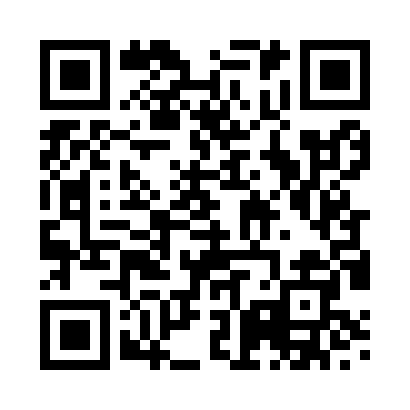 Ramadan times for Arbroath, Angus, UKMon 11 Mar 2024 - Wed 10 Apr 2024High Latitude Method: Angle Based RulePrayer Calculation Method: Islamic Society of North AmericaAsar Calculation Method: HanafiPrayer times provided by https://www.salahtimes.comDateDayFajrSuhurSunriseDhuhrAsrIftarMaghribIsha11Mon4:524:526:3512:204:046:066:067:5012Tue4:494:496:3312:204:066:086:087:5213Wed4:464:466:3012:204:076:106:107:5514Thu4:434:436:2712:194:096:136:137:5715Fri4:404:406:2512:194:116:156:157:5916Sat4:374:376:2212:194:136:176:178:0217Sun4:344:346:1912:194:146:196:198:0418Mon4:314:316:1712:184:166:216:218:0619Tue4:284:286:1412:184:186:236:238:0920Wed4:254:256:1112:184:196:256:258:1121Thu4:224:226:0912:174:216:276:278:1422Fri4:194:196:0612:174:236:296:298:1623Sat4:164:166:0312:174:246:316:318:1924Sun4:134:136:0112:164:266:346:348:2125Mon4:104:105:5812:164:286:366:368:2426Tue4:074:075:5512:164:296:386:388:2627Wed4:044:045:5312:164:316:406:408:2928Thu4:014:015:5012:154:326:426:428:3129Fri3:573:575:4712:154:346:446:448:3430Sat3:543:545:4412:154:366:466:468:3731Sun4:514:516:421:145:377:487:489:391Mon4:484:486:391:145:397:507:509:422Tue4:444:446:361:145:407:527:529:453Wed4:414:416:341:135:427:547:549:484Thu4:384:386:311:135:437:567:569:505Fri4:344:346:281:135:457:597:599:536Sat4:314:316:261:135:468:018:019:567Sun4:274:276:231:125:488:038:039:598Mon4:244:246:211:125:498:058:0510:029Tue4:204:206:181:125:518:078:0710:0510Wed4:174:176:151:125:528:098:0910:08